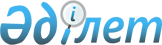 О приписке граждан 1993 года рождения к призывному участку
					
			Утративший силу
			
			
		
					Решение Хромтауского районного акимата Актюбинской области от 25 декабря 2009 года № 2. Зарегистрировано Управлением юстиции Хромтауского района Актюбинской области 13 января 2010 года за № 3-12-108. Утратило силу решением Хромтауского районного акимата Актюбинской области от 23 апреля 2010 года № 8      Сноска. Утратило силу решением Хромтауского районного акимата Актюбинской области от 23.04.2010 года № 8.



      В соответствии с подпунктом 13 пункта 1 статьи 33 Закона Республики Казахстан от 23 января 2001 года «О местном государственном управлении и самоуправлении в Республике Казахстан» и статьи 17 Закона Республики Казахстан от 8 июля 2005 года «О воинской обязанности и воинской службе» РЕШИЛ:



      1. Провести приписку граждан мужского пола 1993 года рождения, постоянно или временно проживающих на территории района, к призывному участку государственного учреждения «Отдел по делам обороны Хромтауского района Актюбинской области» в период с января 2010 года по март 2010 года.



      2. Рекомендовать главному врачу государственного коммунального казенного предприятия «Хромтауская центральная районная больница» (по согласованию):

      1) выделить в распоряжение районной комиссии по приписке необходимое количество квалифицированных врачей, средних медицинских специалистов;

      2) обеспечить районную комиссию по приписке медикаментами, инструментарием, медицинским и хозяйственным имуществом;

      3) обеспечить лечение больных допризывников выявленных в течение приписки, направленных на дополнительное обследование



      3. Начальнику государственного учреждения «Хромтауский районный отдел занятости и социальных программ» выделить необходимое количество технических работников на все время работы районной комиссии по приписке.



      4. Начальнику государственного учреждения «Хромтауский районный отдел экономики и бюджетного планирования» выделить своевременно предусмотренные финансовые средства на проведение мероприятий.



      5. Акимам города Хромтау и сельских округов организовать оповещение и обеспечить своевременную доставку граждан на приписку в намеченные сроки.



      6. Рекомендовать начальнику государственного учреждения «Отдел по делам обороны Хромтауского района Актюбинской области» (по согласованию):

      во время приписки провести агитационно-воспитательную работу по отбору кандидатов среди допризывников для поступления в военные учебные заведения.



      7. Рекомендовать начальнику государственного учреждения «Отдел внутренних дел Хромтауского района Департамента внутренних дел Актюбинской области» (по согласованию):

      в период проведения приписки организовать соблюдение общественного порядка на призывном участке.



      8. Контроль за исполнением данного решения возложить на заместителя акима района курирующий данный вопрос.



      9. Настоящее решение вводится в действие по истечении десяти календарных дней со дня первого официального опубликования.     Аким района                   Ж.Оралмагамбетов
					© 2012. РГП на ПХВ «Институт законодательства и правовой информации Республики Казахстан» Министерства юстиции Республики Казахстан
				